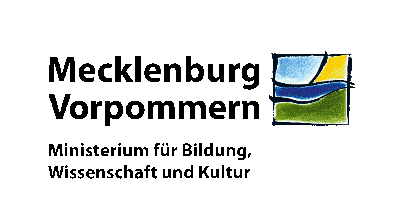 Bewerbung um die Teilnahme an einer Fortbildung für Lehrerinnen und Lehrer aus Mecklenburg-Vorpommern an der Internationalen Schule für Holocauststudien (ISHS) Yad Vashem/Israel, 24.06. – 08.07.2020(bitte in zweifacher Ausfertigung vollständig und am PC ausfüllen)Bitte die Fragen aussagekräftig beantwortenBitte beachten Sie dass die Teilnahme an allen Veranstaltungen gemäß Programm und über den gesamten Zeitraum des Seminars verbindlich ist;dass die Teilnahme an den Seminaren zur Vor- und Nachbereitung verbindlich ist;dass Teilnehmer(innen), die ein Einzelzimmer wünschen, für dieses extra zu zahlen haben (ein Anspruch auf ein Einzelzimmer besteht nicht), dass bei Teilnahme von Paaren kein Anspruch auf Unterbringung in einem gemeinsamen Doppelzimmer besteht;dass die An-/Abreise ab/bis Berlin in der Gruppe erfolgt;dass individuelle Reisen in Israel nicht gestattet sind;dass es sich um ein Seminar zu o. g. Thema auf dem Campus von Yad Vashem handelt und nicht um einen touristischen Aufenthalt in Israel oder ein Seminar zum israelisch-palästinensischen Konflikt;dass Vorlesungen und Workshops teilweise auf Englisch stattfinden können;dass die Teilnahme an allen Vorlesungen, Workshops und sonstigen Aktivitäten auf dem Campus von Yad Vashem verpflichtend ist;dass der Aufenthalt in Israel im Sommer physische Stabilität erfordert;dass das Seminar/das Thema emotionale Stabilität erfordert.Bitte kreuzen Sie hier an □, wenn Sie ein Einzelzimmer wünschen; ca. +/- 480 €Bitte kreuzen Sie hier an □, wenn Sie vegetarisch essen.Mit meiner Unterschrift bestätige ich die Richtigkeit der Angaben. Die Hinweise am Ende des Bewerbungsbogens habe ich zur Kenntnis genommen und akzeptiere sie. An der Vor- und Nachbereitung nehme ich teil.--------------------------------------------Unterschrift der/des Bewerber(in)Mit meiner Unterschrift stimme ich der Bewerbung, sowie im Falle der Zusage, der Teilnahme an der Vor- und Nachbereitung des Seminras in Israel zu.------------------------------------------------          -------------------------------------------------------Schulleiterin/Schulleiter                                     Schulrätin/SchulratName:Vorname(n): (in der Reihenfolge, wie im Pass angegeben)Straße/Hausnummer:Postleitzahl/Wohnort:Geburtsdatum:                                                           Nationalität:Passnummer (nicht Personalausweis!) und Gültigkeitsdauer des Passes bis:Telefon-Nr. (mit Vorwahl):                                          Handy-Nr.:E-Mail (unbedingt angeben!):Waren Sie schon einmal in Israel? Wann?                Anlass?Name Ihrer Schule:Straße/Hausnummer:Postleitzahl/Ort:Telefon-Nr. (mit Vorwahl):                             E-Mail:Welche Fächer unterrichten Sie?Welche Altersgruppe unterrichten Sie?unbefristet beschäftigt:             □    ja                     □    nein verbeamtet:                              □    ja                     □    neinBitte erläutern Sie Ihre Motivation für die Bewerbung!(Bitte beachten Sie die Zielstellung der Fortbildung in Israel)Bitte stellen Sie dar, wie die Themen historische Verantwortung, Demokratieerziehung, Menschenrechtsbildung und Bekämpfung von Rechtsextremismus in Ihrem Schulprogramm verankert sind! Bitte stellen Sie dar, wie Sie die Themen Holocaust, Demokratieerziehung, Menschenrechtsbildung und Bekämpfung von Rechtsextremismus bisher in Ihrer eigenen Unterrichts-, Projekt- und Erziehungsarbeit behandeln!(Bitte konkreten Bezug zum Rahmenplan bzw. zum Schulprogramm ausweisen)!Wo sehen Sie Änderungs-/Verbesserungsbedarfe? Wie kann Ihrer Meinung nach die Fortbildung dazu beitragen, diese Arbeit zu intensivieren, auch mit Blick auf den fächerübergreifenden Ansatz? Welche (neuen) themenrelevanten Arbeitsschwerpunkte (Demokratieprojekte/ Projekte zur Entwicklung interkultureller und sozialer Kompetenzen/zur Erinnerungs-kultur, Kooperation mit jüdischen Einrichtungen, Maßnahmen gegen Antisemitismus…) planen Sie selbst (im Unterricht, in eigenen Projekten)?sind an Ihrer Schule geplant ?